                                                             Психология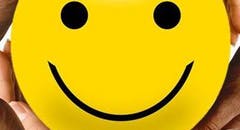 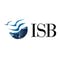 A Life of Happiness and FulfillmentIndian School of BusinessCOURSEПросмотреть программу курса4.8(3 416)1 КУРС33 Ч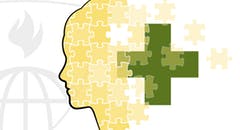 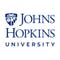 Psychological First AidJohns Hopkins UniversityCOURSEПросмотреть программу курса4.8(2 800)1 КУРС7 Ч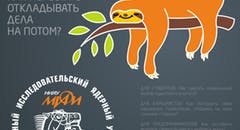 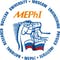 Основы поиска дела жизни. Часть 1. Как перестать откладывать дела на потом?National Research Nuclear University MEPhI COURSEПросмотреть программу курса4.8(756)1 КУРС11 ЧBEGINNER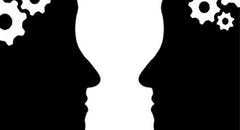 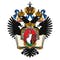 Психология сознания (Psychology of consciousness)Saint Petersburg State UniversityCOURSEПросмотреть программу курса4.7(79)1 КУРС35 ЧBEGINNER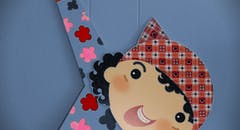 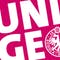 Children's Human Rights - An Interdisciplinary IntroductionUniversity of GenevaCOURSEПросмотреть программу курса4.7(728)1 КУРС14 ЧBEGINNER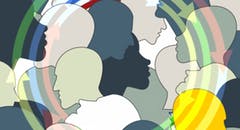 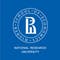 Психология коммуникацииNational Research University Higher School of EconomicsCOURSEПросмотреть программу курса4.6(61)1 КУРС17 ЧBEGINNER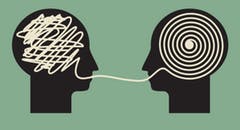 Психолингвистика (Psycholinguistics)Saint Petersburg State UniversityCOURSEПросмотреть программу курса4.8(92)1 КУРС32 Ч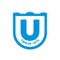 Практика разрешения конфликтов. Я - семья - работа - обществоNational Research Tomsk State UniversityCOURSEПросмотреть программу курса4.8(102)1 КУРС11 ЧBEGINNER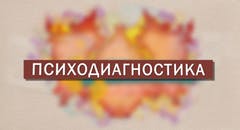 ПсиходиагностикаNational Research Tomsk State UniversityCOURSEПросмотреть программу курса4.8(116)1 КУРС22 Ч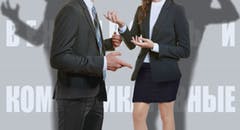 Речевой этикет: вежливость и коммуникативные стратегииNational Research University Higher School of EconomicsCOURSEПросмотреть программу курса4.6(38)1 КУРС26 ЧBEGINNER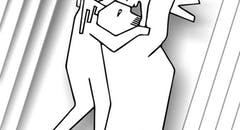 Возможно ли воспитать детей «правильно»?National Research University Higher School of EconomicsCOURSEПросмотреть программу курса4.9(40)1 КУРС23 ЧBEGINNER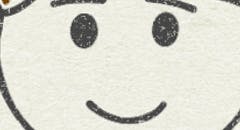 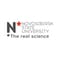 Учимся понимать ребёнка: руководство для взрослыхNovosibirsk State UniversityCOURSEПросмотреть программу курса4.8(68)1 КУРС11 ЧBEGINNER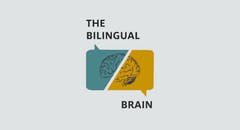 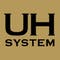 The Bilingual BrainUniversity of Houston SystemCOURSEПросмотреть программу курса4.6(210)1 КУРС16 Ч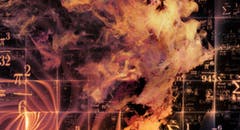 Математические методы в психологии. Основы применения (Mathematical Methods in Psychology: Basics of Applying)Saint Petersburg State UniversityCOURSEПросмотреть программу курса4.7(45)1 КУРС22 Ч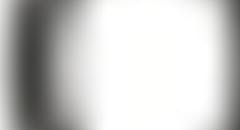 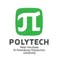 Управление человеческими ресурсамиPeter the Great St. Petersburg Polytechnic UniversityCOURSEПросмотреть программу курса4.4(33)1 КУРС15 ЧBEGINNER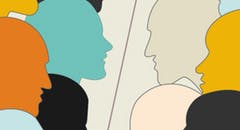 Психология межгрупповых отношенийNational Research University Higher School of EconomicsCOURSEПросмотреть программу курса4.9(27)1 КУРС26 Ч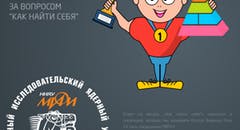 Основы поиска дела жизни. Часть 2. Что скрывается за вопросом "Как найти себя?"National Research Nuclear University MEPhICOURSEПросмотреть программу курса4.8(158)1 КУРС13 ЧBEGINNER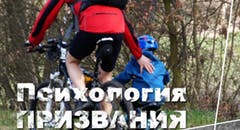 Психология призванияNational Research Tomsk State UniversityCOURSEПросмотреть программу курса3.8(39)1 КУРС12 ЧINTERMEDIATE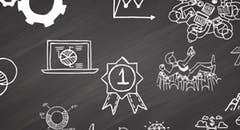 Психотехнологии работы с персоналом (Psychotechnologies of personnel management)Saint Petersburg State UniversityCOURSEПросмотреть программу курса4.7(39)1 КУРС36 ЧBEGINNER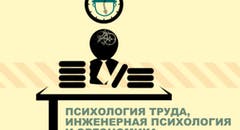 Психология труда, инженерная психология и эргономикаNational Research Tomsk State UniversityCOURSEПросмотреть программу курса4.8(88)1 КУРС16 ЧINTERMEDIATE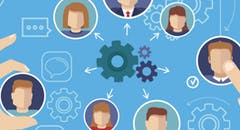 Управление людьми и командамиSaint Petersburg State UniversityCOURSEПросмотреть программу курса3.4(5)1 КУРС22 ЧBEGINNER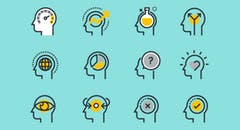 Методологические проблемы психологииSaint Petersburg State UniversityCOURSEПросмотреть программу курса5(23)1 КУРС16 ЧBEGINNERСтатистические методы в гуманитарных исследованияхNational Research Tomsk State UniversityCOURSEПросмотреть программу курса4.9(34)1 КУРС18 ЧINTERMEDIATE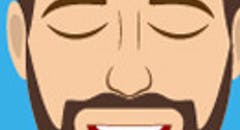 Инструменты позитивной психологии в менеджменте. Курс для руководителейSaint Petersburg State UniversityCOURSEПросмотреть программу курса4.9(19)1 КУРС31 ЧBEGINNER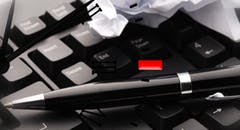 Организационная диагностикаNational Research Tomsk State UniversityCOURSEПросмотреть программу курса5(15)1 КУРС10 ЧBEGINNER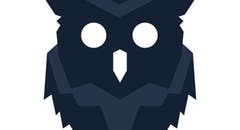 ЗоопсихологияNational Research Tomsk State UniversityCOURSEПросмотреть программу курса1 КУРС16 ЧBEGINNER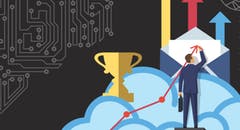 Психология карьерыSaint Petersburg State UniversityCOURSEПросмотреть программу курса4.3(3)1 КУРС13 ЧBEGINNER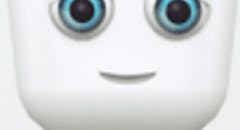 Мой друг - робот: введение в социальную робототехнику / My Friend is a Robot: Introduction to Social RoboticsNational Research Tomsk State UniversityCOURSEПросмотреть программу курса4.8(40)1 КУРС12 ЧBEGINNER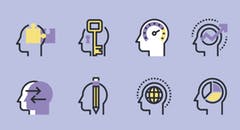 Методологические проблемы психологии. Часть 2Saint Petersburg State UniversityCOURSEПросмотреть программу курса1 КУРС16 ЧBEGINNER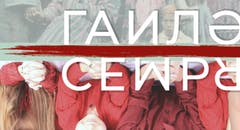 Взаимодействие языков и культур: сохраняем и расширяем свою идентичность (на примере изучения татарского языка как родного и иностранного)National Research Tomsk State UniversityCOURSEПросмотреть программу курса4.7(3)1 КУРС16 ЧBEGINNER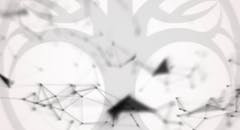 Здоровье семьи: загадки родословнойNational Research Tomsk State UniversityCOURSEПросмотреть программу курса1 КУРС12 ЧBEGINNERПсихологические расстройства и зависимости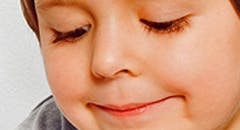 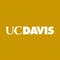 Autism Spectrum DisorderUniversity of California, Davis COURSEПросмотреть программу курса4.6(900)1 КУРС8 Ч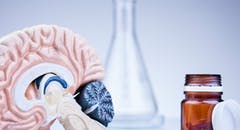 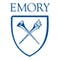 The Addicted BrainEmory UniversityCOURSEПросмотреть программу курса4.6(1 329)1 КУРС15 ЧBEGINNER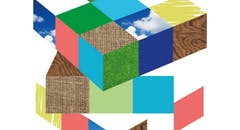 Расстройства аутистического спектраSaint Petersburg State UniversityCOURSEПросмотреть программу курса5(7)1 КУРС26 ЧBEGINNER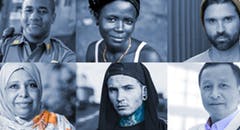 Drugs, drug use, drug policy and healthUniversity of GenevaCOURSEПросмотреть программу курса4.8(55)1 КУРС23 ЧBEGINNERПитание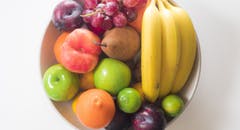 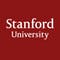 Stanford Introduction to Food and HealthStanford UniversityOURSEПросмотреть программу курса4.7(10 126)1 КУРС4 ЧBEGINNER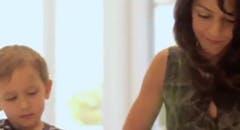 Child Nutrition and CookingStanford UniversityURSEПросмотреть программу курса4.7(5 445)1 КУРС9 ЧBEGINNER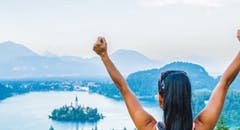 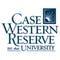 Designing Your Personal Weight Loss PlanCase Western Reserve UniversityCOURSEПросмотреть программу курса4.2(324)1 КУРС15 ЧBEGINNER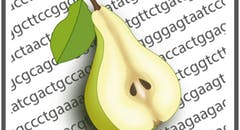 Молекулярная диетология: гены, еда и здоровьеNational Research Tomsk State UniversityCOURSEПросмотреть программу курса4.3(37)1 КУРС9 ЧBEGINNER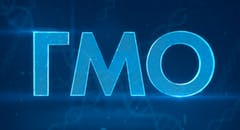 ГМО: технологии создания и применениеNovosibirsk State UniversityCOURSEПросмотреть программу курса4.9(231)1 КУРС16 Ч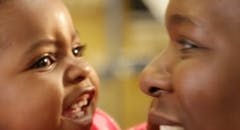 Stanford's Short Course on BreastfeedingStanford UniversityCOURSEПросмотреть программу курса4.7(402)1 КУРС2 ЧBEGINNERАнатомия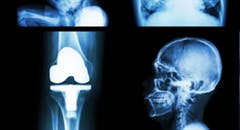 Общие вопросы патологии и патологической анатомии (General Issues of Pathology and Pathologic Anatomy)Saint Petersburg State UniversityCOURSEПросмотреть программу курса4.3(14)1 КУРС12 ЧINTERMEDIATE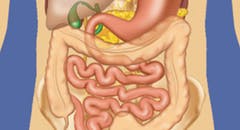 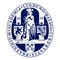 Anatomy of the Abdomen and Pelvis; a journey from basis to clinic.Universiteit LeidenOURSEПросмотреть программу курса4.8(342)1 КУРС33 ЧБиология, Генетика, Вирусология и Эпидемиология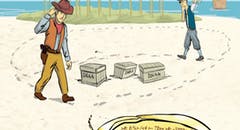 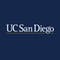 Biology Meets Programming: Bioinformatics for BeginnersUniversity of California San Diego COURSEПросмотреть программу курса4.5(717)1 КУРС18 ЧBEGINNER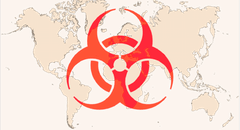 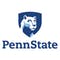 Epidemics - the Dynamics of Infectious DiseasesThe Pennsylvania State UniversityCOURSEПросмотреть программу курса4.7(710)1 КУРС16 Ч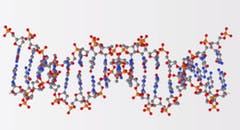 Генетика (Genetics)Novosibirsk State UniversityCOURSEПросмотреть программу курса4.9(479)1 КУРС18 Ч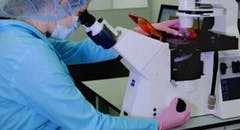 Основы вирусологии (Introduction to Virology)Novosibirsk State UniversityCOURSEПросмотреть программу курса4.8(206)1 КУРС24 Ч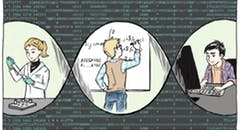 Введение в биоинформатику (Introduction to Bioinformatics)Saint Petersburg State UniversityCOURSEПросмотреть программу курса4.5(55)1 КУРС25 ЧBEGINNER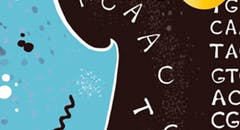 Введение в Биоинформатику: Метагеномика (Introduction to Bioinformatics: Metagenomics)Saint Petersburg State UniversityCOURSEПросмотреть программу курса4.8(29)1 КУРС11 ЧBEGINNER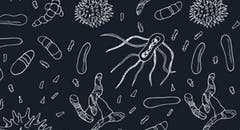 Введение в паразитологиюSaint Petersburg State UniversityCOURSEПросмотреть программу курса4.7(14)1 КУРС39 ЧINTERMEDIATEФизиология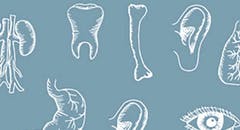 Введение в физиологию (Introduction to physiology)Saint Petersburg State UniversityCOURSEПросмотреть программу курса4.7(22)1 КУРС22 ЧINTERMEDIATE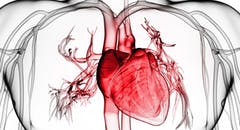 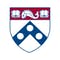 Vital Signs: Understanding What the Body Is Telling UsUniversity of PennsylvaniaCOURSEПросмотреть программу курса4.81 КУРС16 Ч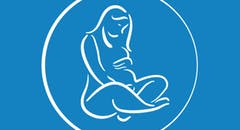 Репродуктивное здоровье женщины и безопасная беременностьNational Research Tomsk State UniversityCOURSEПросмотреть программу курса4.9(12)1 КУРС8 ЧBEGINNER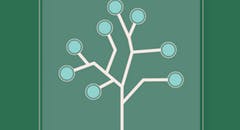 БиосенсорыNovosibirsk State UniversityCOURSEПросмотреть программу курса4.9(37)1 КУРС18 ЧBEGINNER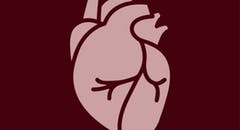 Здоровое сердце, здоровые сосудыNational Research Tomsk State UniversityCOURSEПросмотреть программу курса5(10)1 КУРС9 ЧBEGINNER